 Australian Capital TerritoryCorrections Management (Mobile Phone Detector) Policy Revocation 2019Notifiable instrument NI2019-210made under the  Corrections Management Act 2007, s 14 (Corrections policies and operating procedures)1	Name of instrumentThis instrument is the Corrections Management (Mobile Phone Detector) Policy Revocation 2019.2	CommencementThis instrument commences on the day after its notification day.3.	RevocationThis instrument revokes the Corrections Management (Mobile Phone Detector) Policy 2011 [NI2011-136].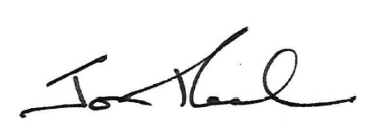 Jon PeachExecutive Director ACT Corrective Services11 April 2019